خلاصه فرآیند شروع اجرای دوره فرصت مطالعاتی جامعه و صنعت دانشگاه کوثر (ویژه خواهران)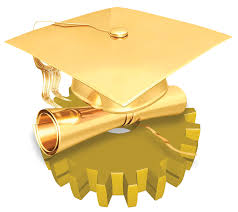 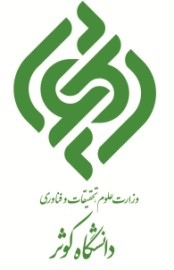 فرآیند شروع فرصت مطالعاتی جامعه و صنعت                                                  شروع 